Formação de Formadores em Gestão Integrada e Sustentável de Água, Saneamento e Segurança Alimentar – GISA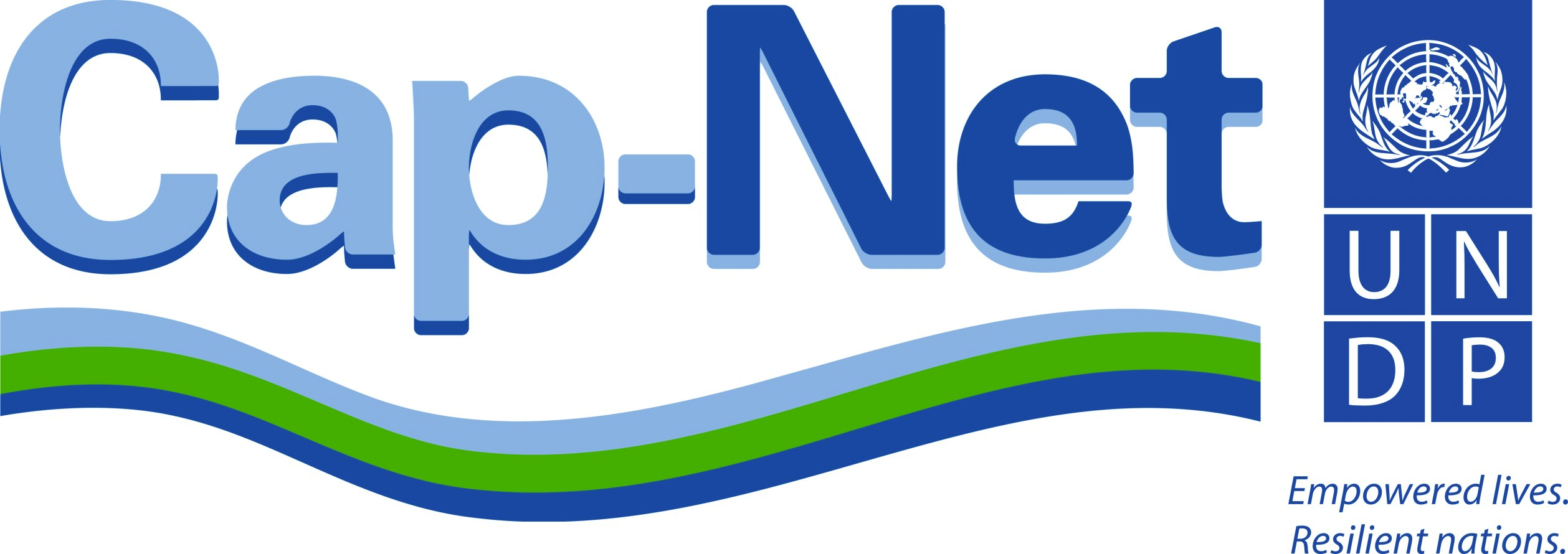 Curso especialmente desenvolvido para participantes da Comunidade de Países de Língua Portuguesa (CPLP) 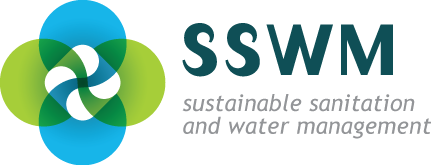 24 a 28 de novembro 2014 Rio de Janeiro, BrasilConviteA Cap-Net em colaboração com Cap-Net Brasil, seecon internacional gmbh, Acquawise Consulting e Foodways Consulting, promove um curso gratuito de Formação de Formadores em Gestão Integrada e Sustentável de Água, Saneamento e Segurança Alimentar - GISA, com uma duração de 5 dias. DestinatáriosO curso de formação GISA destina-se a participantes tanto do Brasil como de outros países da CPLP, em especial a: • Comunidade académica e científica (professores, investigadores, estudantes)• Líderes e representantes governamentais (central, regional, local) • Organizações não-governamentais (ONGs) e grupos da sociedade civil • Profissionais do setor privadoO caráter internacional da formação GISA permitirá aos participantes a troca de experiências além das suas fronteiras. Pretende-se que os participantes atuem como embaixadores de GISA nas suas organizações e regiões, e que desenvolvam atividades de formação nesta área. Nesse sentido, será dada prioridade aos participantes que têm possibilidade de promover o curso pela sua rede de contactos, organizações ou instituições.ObjetivoNo final da Formação de Formadores GISA, o formando deverá conhecer os conceitos básicos de Gestão Integrada e Sustentável de Água, Saneamento e Segurança Alimentar, as ferramentas técnicas, sócio-organizativas e de gestão, e deverá ter capacidade para depois promover iniciativas semelhantes, bem sucedidas, nos respetivos países. O curso tem por objetivo desenvolver as competências necessárias dos participantes, para a preparação e execução de formações GISA, com o apoio da versão em Português da Plataforma GISA (em Inglês SSWM Toolbox). Nesse sentido, a formação abordará os conceitos básicos de formação de adultos e as ferramentas necessárias de ensino e facilitação de ações de formação.Pretende ainda melhorar a coordenação e o trabalho entre os diversos setores e Ministérios (por exemplo, água, saúde, agricultura e ambiente) nos países da CPLP.Conteúdo Programático• Princípios de saneamento sustentável e gestão da água, assim como a sua ligação à agricultura e segurança alimentar.• Ciclo da água e dos nutrientes, como elementos básicos de todas as intervenções para melhorar os sistemas GISA. • Critérios de sustentabilidade de saneamento, como uma ferramenta de referência para avaliar alternativas de intervenção.• Caixa de Ferramentas SSWM Toolbox, em especial Plataforma GISA. • Planeamento de iniciativas locais GISA, com uma seleção integrada e equilibrada de tecnologias e ferramentas sócio organizativas. • Opções tecnológicas para o saneamento sustentável e gestão da água, e suas implicações financeiras, técnicas, sociais, ambientais e de saúde.• Planeamento comunitária GISA, definindo os atores principais. • Planos de segurança da água e de saneamento.• Planos de ação para melhorar o sistema GISA a nível local.• Desenvolvimento e implementação de formações GISA. 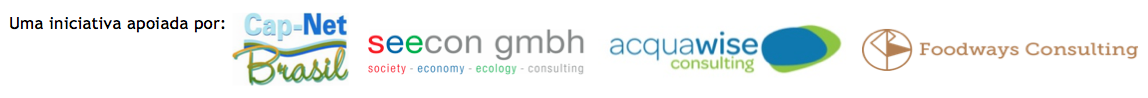 